April 10, 2024  	             	          	                                        CLASSIC RENTALS 6312 Piccadilly Square Dr, Ste 1, Mobile, AL  36609 * Near Airport Blvd & Hillcrest Rd (251) 660-1177 * Cindy Schuhmann (251) 232-6310 – cell or text  *  Jay Waltman (251) 391-5544 – cell or text * Fax (251) 661-4734 Visit our website to download/print our application and most recent rental list! www.classicrentalsmobile.com952 Dickenson Ave.	$1100	2BR/1.5BA Duplex in Pinehurst. Frml Dining area. Fenced yard w/ nice patio. Fireplace. Extra storage. Great location! Directions: North on Hillcrest Rd to R on Chandler St., L on Dickenson, Home on Left.APPLICATIONS PENDING UPCOMING PROPERTIES 9212 Colt Dr.		$1400			Semmes/Ponderosa			Available late April / Early May8925 Fall Ct. 		$1400			West Mobile / Spring Grove		Available late April / Early May2207 Seasons Ct. 		$1500			West Mobile			Available late April / Early May7346 Willow Pointe		$1450			West Mobile 			Available late April / Early MyHOUSING VOUCHER APPROVED PROPERTIES Unfortunately, we do not have any approved properties available at this time. We make every effort to keep our list current, but things happen fast in the rental business! Please call for availability before making application! Applications are available for pickup at our Rental Office 24/7. We are located at 6312 Piccadilly Square Dr, near Airport and Hillcrest. We are not in the Piccadilly Square shopping center, but are located directly behind the shopping center on Piccadilly Square Dr. Go to the back of Buffalo Wild Wings parking lot to Piccadilly Square Dr. We are about 4 buildings down on the right. We keep our most recent list and applications in pickup boxes by our front door. You can go anytime! Visit our website to download our application and most recent rental list! www.classicrentalsmobile.com. Application fee is $45 for ONE applicant and $75 for TWO applicants (Joint applications like husband/wife, brother/sister, etc). OR, we can email or fax you an application – just let us know!!  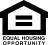 